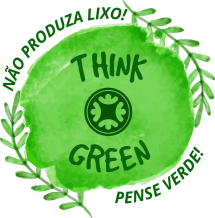 receita de famíliaTristram Stuart é um autor premiado, palestrante, ativista e especialista nos impactos ambientais e sociais da produção de alimentos. Ele escreveu dois livros - A Revolução Sem Sangue (2006) e Desperdício: Descobrindo o Escândalo Global de Alimentos (2009), e seu TED foi assistido mais de um milhão de vezes.Assista ao TED TALK em que Stuart fala sobre O Escândalo do desperdício global de alimentos em https://www.ted.com/talks/tristram_stuart_the_global_food_waste_scandal/transcript?language=pt-brFaça uma representação através de uma das seguintes técnicas:- desenho e pintura com lápis de cor ou giz de cera;- recorte e colagem;- desenho sombreado  com grafite. 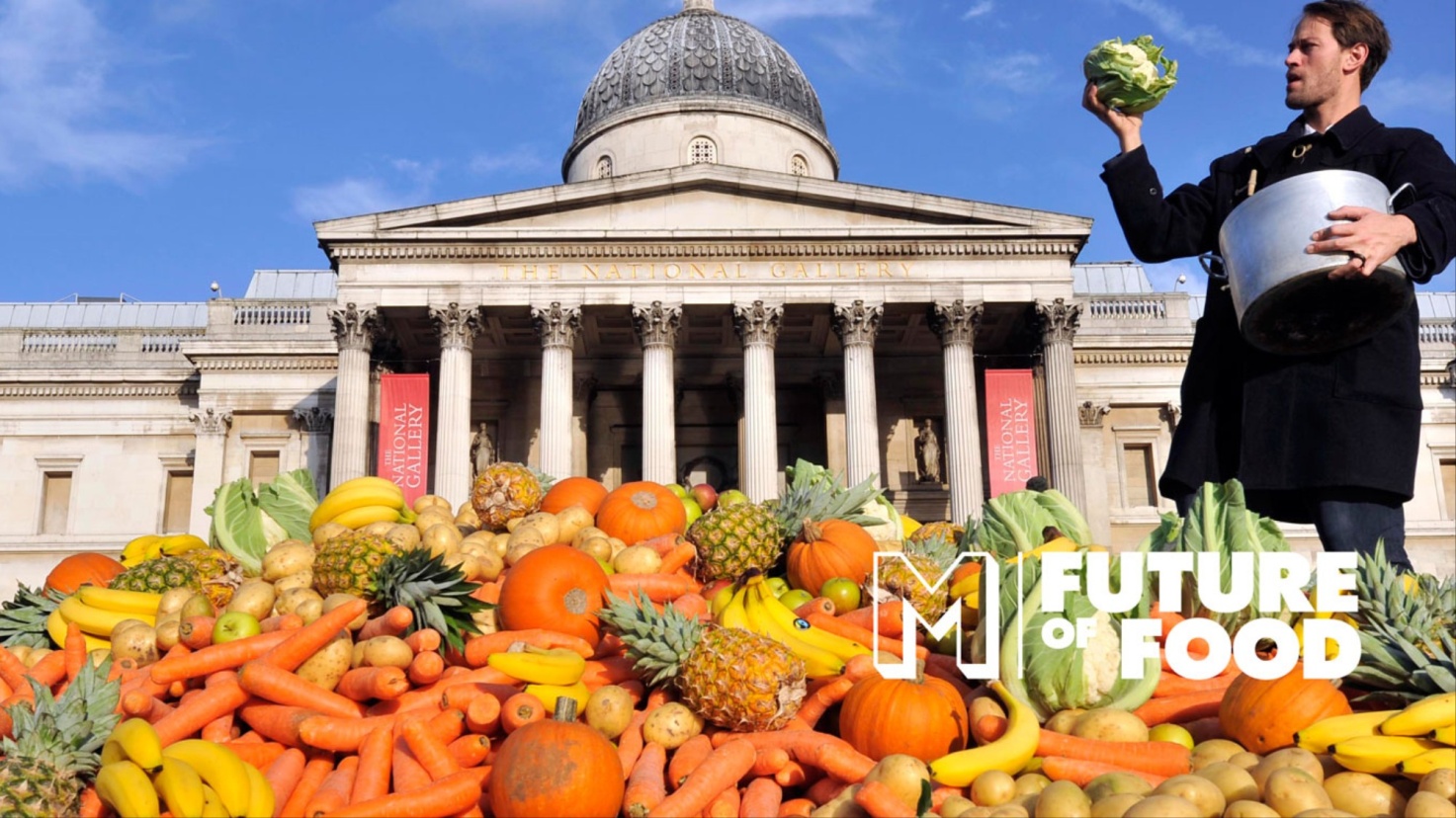 